附件1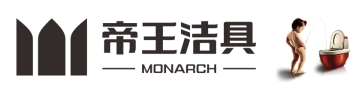 帝王洁具2020高校设计大赛报名表注：1、报名时间：2020年6月15日至7月10日（截止23:59）2、报名方式：填写相关信息，连同参赛稿件、个人/团队照片（也可添加在报名表中）发送至tangxinyu@monarch-sw.com，并在邮件标题注明“赛区+赛道+院校名称+作者姓名+作品名称”。3、报名后，请尽快加入赛区社群，及时获取赛事详情。（社群号会在报名回执邮件中发送）个人参赛 个人参赛 团队参赛 团队参赛 一寸照片姓名/团队名称性别一寸照片院校年级专业一寸照片联系方式
（手机）QQ一寸照片第一作者身份证号电子邮箱联系地址作品名称团队成员及分工作者不止一人的，请按第一、二、三作者的顺序填写，请将主创列为第一作者，其他成员顺序填写。作者不止一人的，请按第一、二、三作者的顺序填写，请将主创列为第一作者，其他成员顺序填写。作者不止一人的，请按第一、二、三作者的顺序填写，请将主创列为第一作者，其他成员顺序填写。作者不止一人的，请按第一、二、三作者的顺序填写，请将主创列为第一作者，其他成员顺序填写。主要创意点
（100字以内）作品描述
(不超过300字)以word文档形式呈现，随作品与报名表打包提交以word文档形式呈现，随作品与报名表打包提交以word文档形式呈现，随作品与报名表打包提交以word文档形式呈现，随作品与报名表打包提交